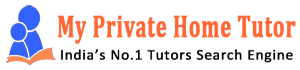 All the Tutors are requested fill all the details correctly.Fill your professional info in detail.Upload scan copy with this Form :One Passport size photoPermanent Address Proof (Aadhaar Card, Voter ID, Driving Licence, Passport)Degree/Mark sheetResume(If Any)All the Scan Copy are required except Resume for your Tutor Profile.Without these scan files tutor will not get tuition.Once we received your form our Support Team will call you in next 24 hours for verify your details.After Verification your profile will be live in our Portal.If any query Contact @ 9026249405 ( Whats app & Call 10 Am to 5 Pm)Upload Your Form & Scan FilesFill the Below form & Upload back on this gmailmyprivatehometutors@gmail.comPersonal InfoPersonal InfoPersonal InfoPersonal InfoPersonal InfoPersonal InfoPersonal InfoTutor Full Name Tutor Full Name Sex (Male / Female)Sex (Male / Female)Contact NoContact NoWhats app NoWhats app NoAlter Nate NoAlter Nate NoDate Of BirthDate Of BirthYour Email Your Email Current Address Current Address City  State Pin code Permanent  Address Permanent  Address City StateStatePin code Latest QualificationLatest QualificationInstitute or UniversityInstitute or UniversityProfessional InfoProfessional InfoProfessional InfoProfessional InfoProfessional InfoProfessional InfoProfessional InfoSubjects Applied For Subjects Applied For Classes Applied For Classes Applied For Teaching ExperienceTeaching ExperienceTeaching Locations Teaching Locations Teaching BoardsTeaching BoardsProvide Demo (yes/no)Provide Demo (yes/no)If Yes (Free/Paid)If Yes (Free/Paid)Own ConveyanceOwn ConveyanceCurrently Working AnywhereCurrently Working AnywhereAdditional Details (if Any)Additional Details (if Any)